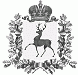 СЕЛЬСКИЙ СОВЕТ ЩЕННИКОВСКОГО СЕЛЬСОВЕТАШАРАНГСКОГО МУНИЦИПАЛЬНОГО РАЙОНА НИЖЕГОРОДСКОЙ ОБЛАСТИРЕШЕНИЕот 26.02.2019 										№ 04Об отчете главы администрации Щенниковского сельсовета о работе администрации за 2018 годЗаслушав отчет главы администрации Щенниковского сельсовета  Лежниной Л.Н. о работе администрации Щенниковского сельсовета за 2018 год, сельский Совет Щенниковского сельсовета р е ш и л : 1.Отчет главы администрации Щенниковского сельсовета о работе за 2018 год принять к сведению.2.Признать работу администрации Щенниковского сельсовета в 2018 году удовлетворительной.3. Обнародовать настоящее решение на официальном сайте администрации Шарангского муниципального района в сети Интернет.Глава местного самоуправления						В.В.Пирожкова